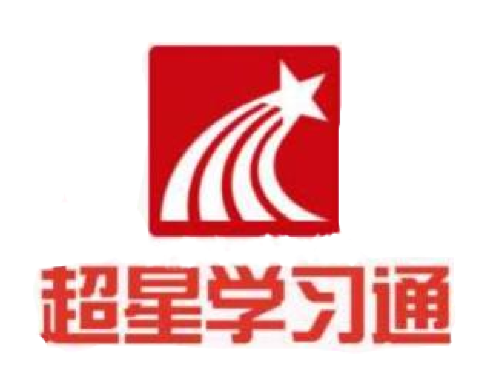 使用手册（学生）PC端进入系统学习1.1.学生登录安徽工业大学继续教育学院网页。网址：http://jxjy.ahut.edu.cn；1.2.点击网页右下端“综合教务管理系统”，进入以下页面: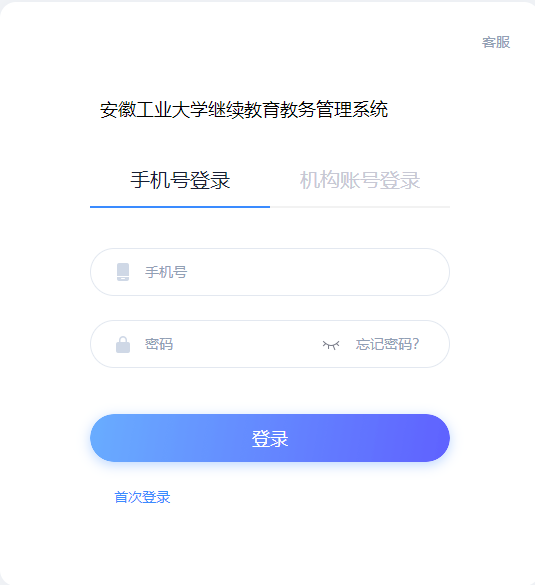 1.3.通过“机构账号登录”   账号：各自的学号   初始密码：edu@身份证后6位1.4.选择课程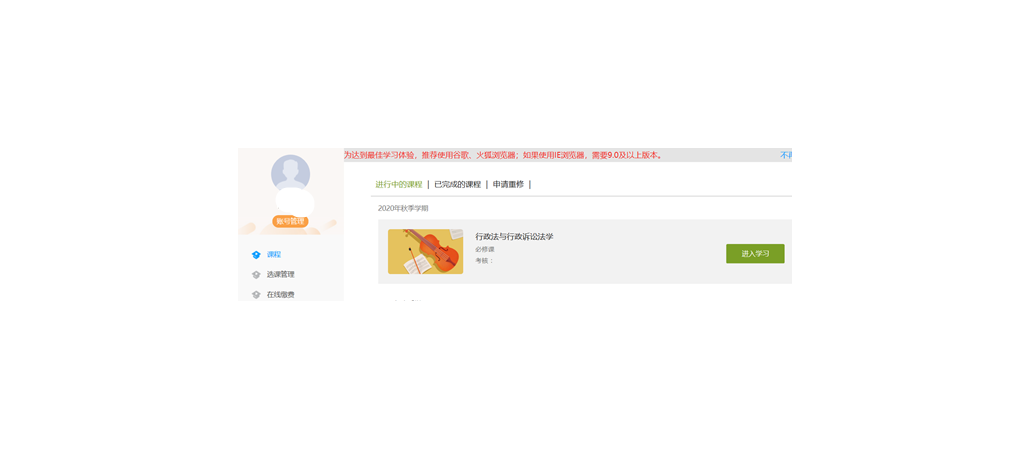 选择需要学习课程，点击“进入学习”。选择相应章节进行学习。二、移动端（手机）进入系统学习2.1.下载安装学习通学习通支持Android和iOS两大移动操作系统：2.1.1．应用商店下载安装：（以iOS系统安装步骤为例）打开“App Store”——搜索“学习通”——点击“获取”——下载完毕后，点击“打开”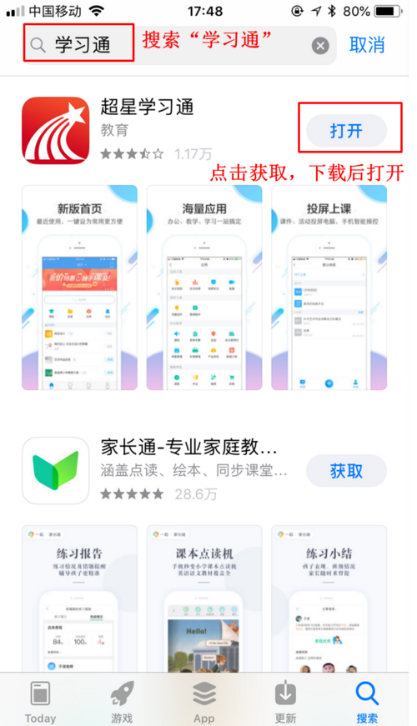 2.1.2．扫描二维码下载安装：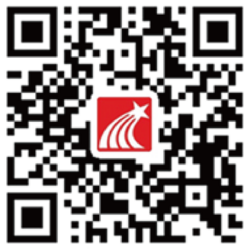 2.1.3．浏览器访问链接下载：移动设备浏览器访问链接http://app.chaoxing.com/，下载并安装APP。2.2.注册登录学习通2.2.1．注册登陆第1步，安装成功后，进入登录页面，点击“其它方式登录”。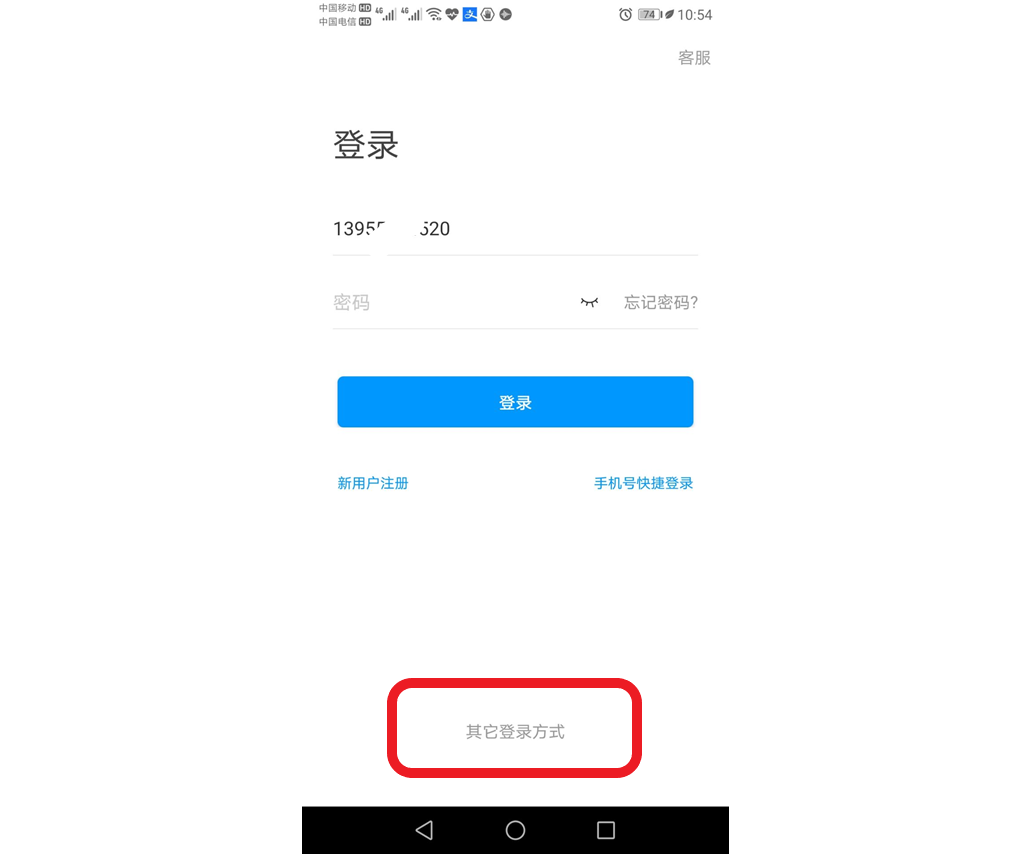 第2步，输入机构账号、学号和密码，点击登录。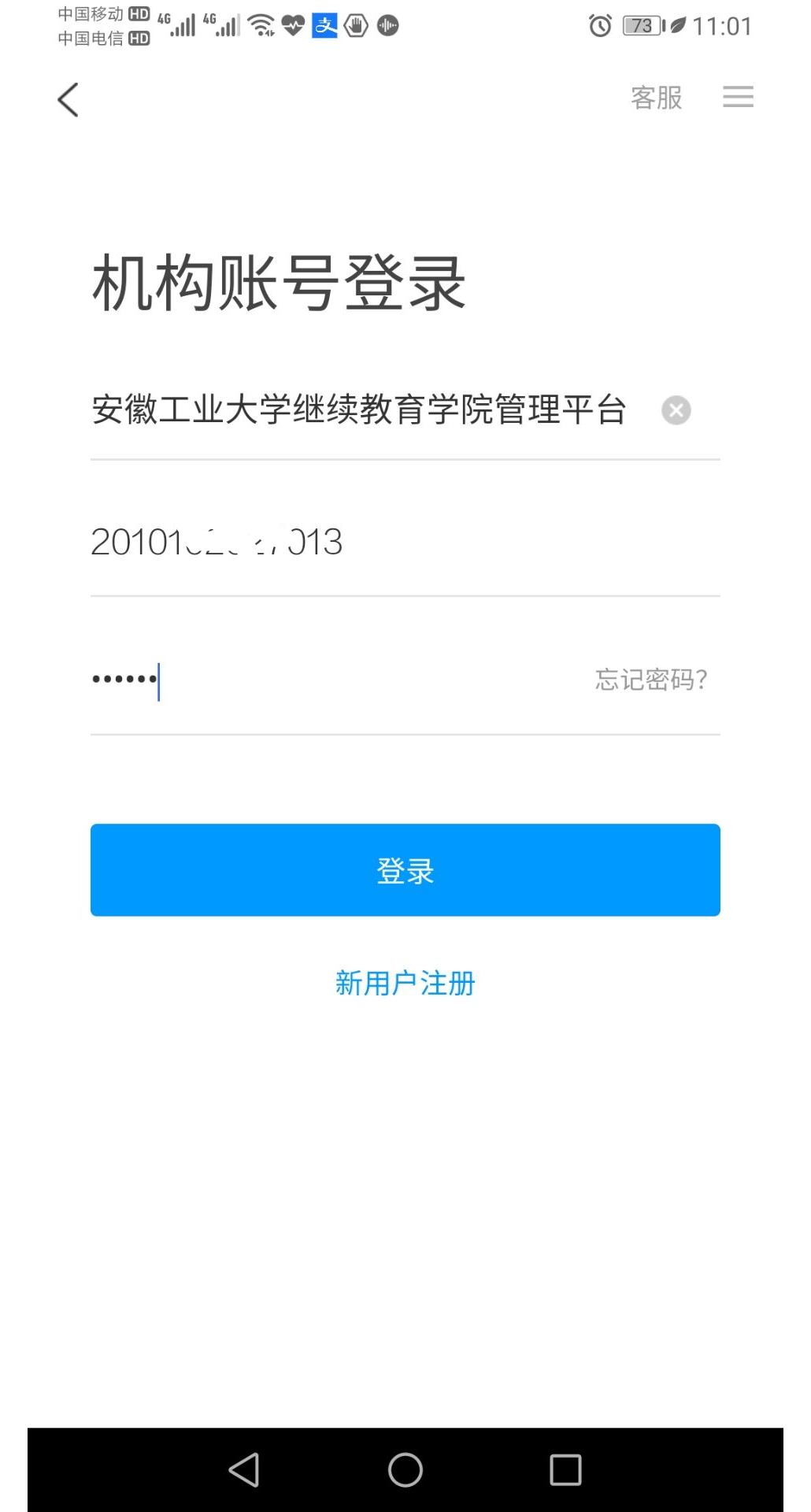 第3步，点击“课程”。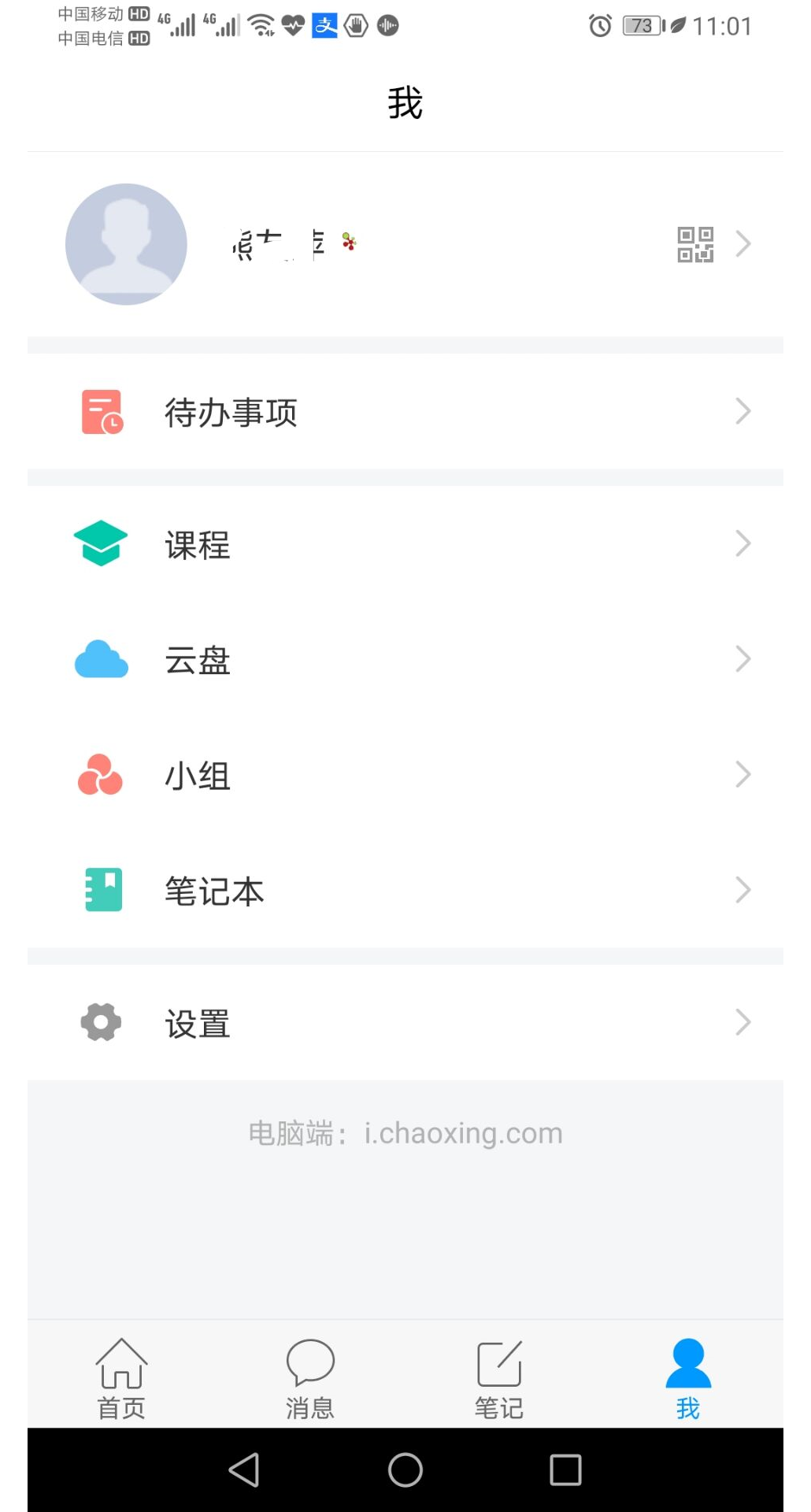 第4步，选择学习的课程。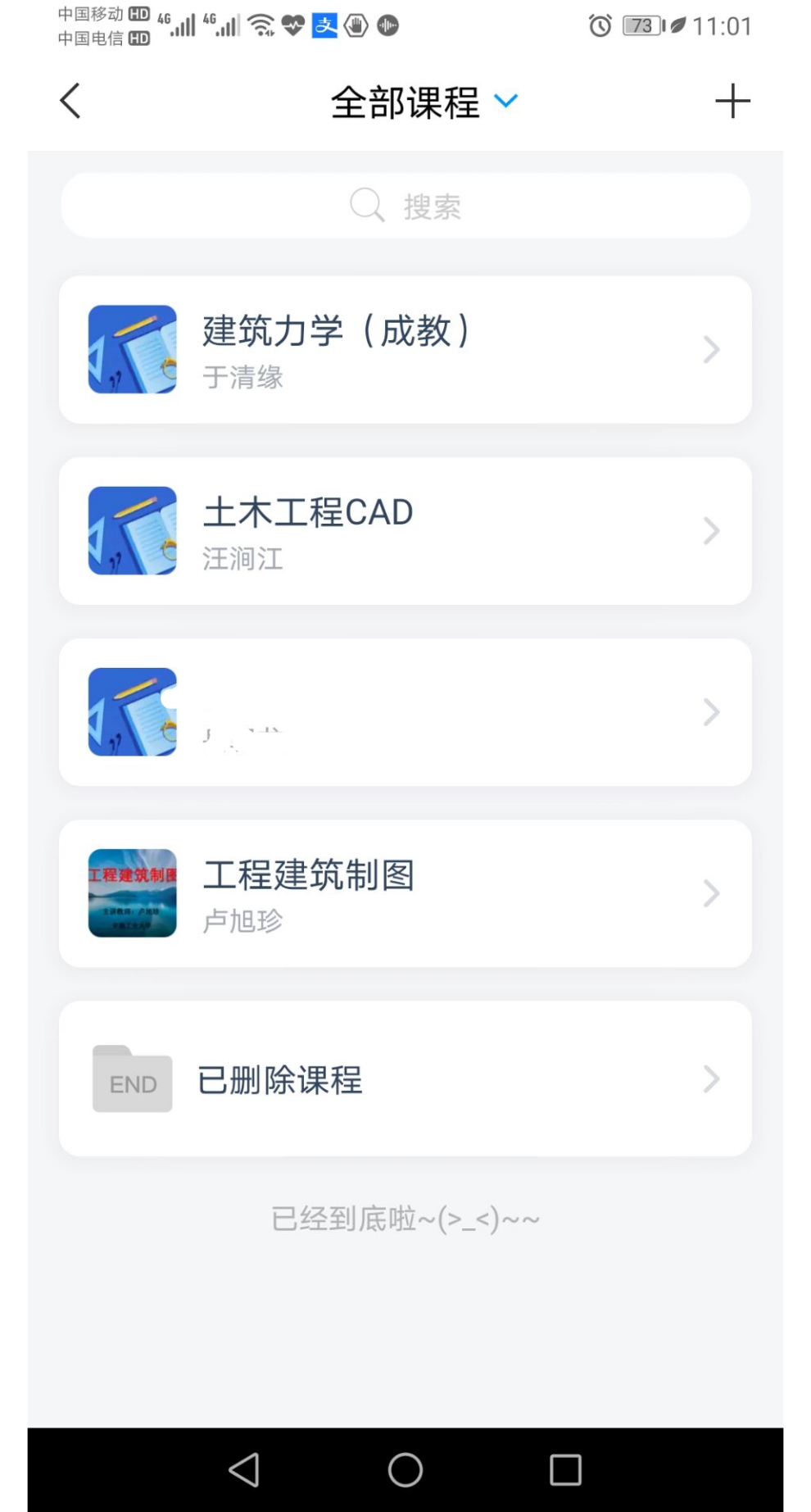 三、教学任务学习3.1.如何完成老师发起的班级任务教师发起班级任务，学生即可在手机上参与班级任务。教师发起后，学生会收到活动提醒，参与该任务。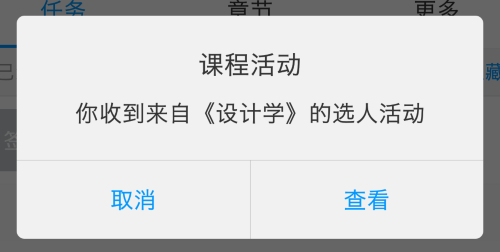 任务页面会显示教师开展的全部任务，分为进行中和已结束、未参与的活动。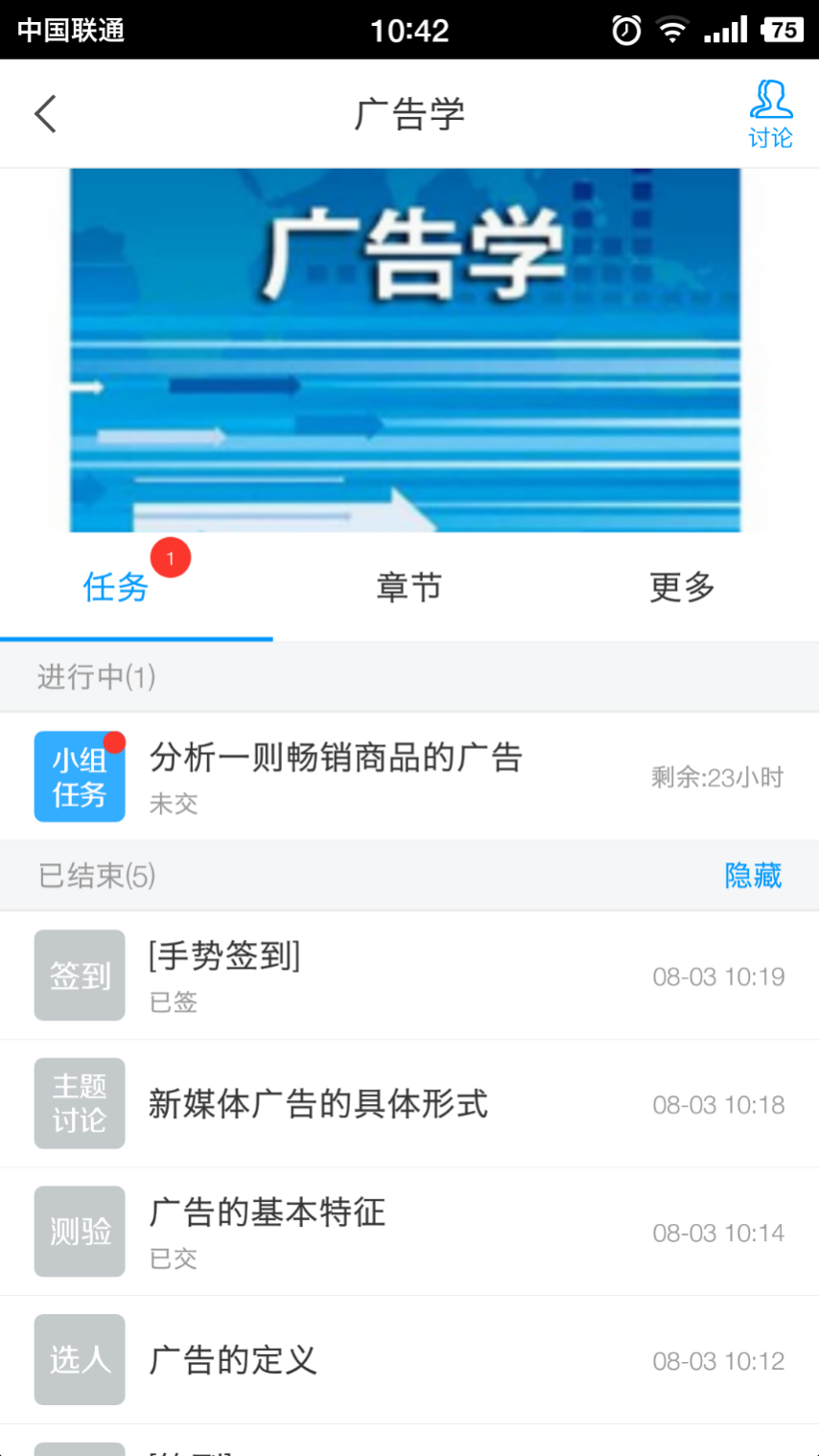 四、教学章节学习4.1.如何进行教学章节的学习学生可通过章节对该课程进行学习，教师会在不同的章节设置任务点，学习完成任务点章节方可完成任务。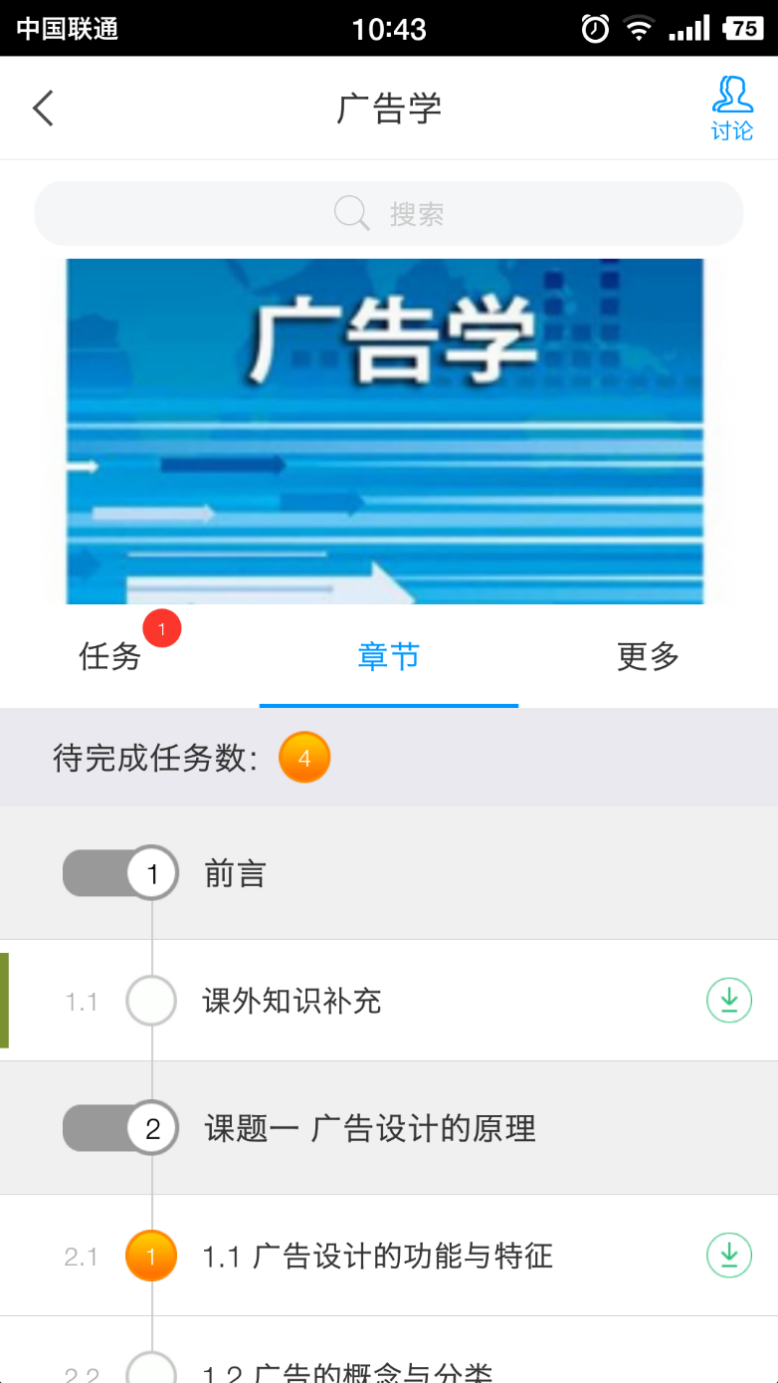 五、更多5.1.如何查看教学资料学生可在资料查看教师上传的课程资料，对该课程进行资料学习。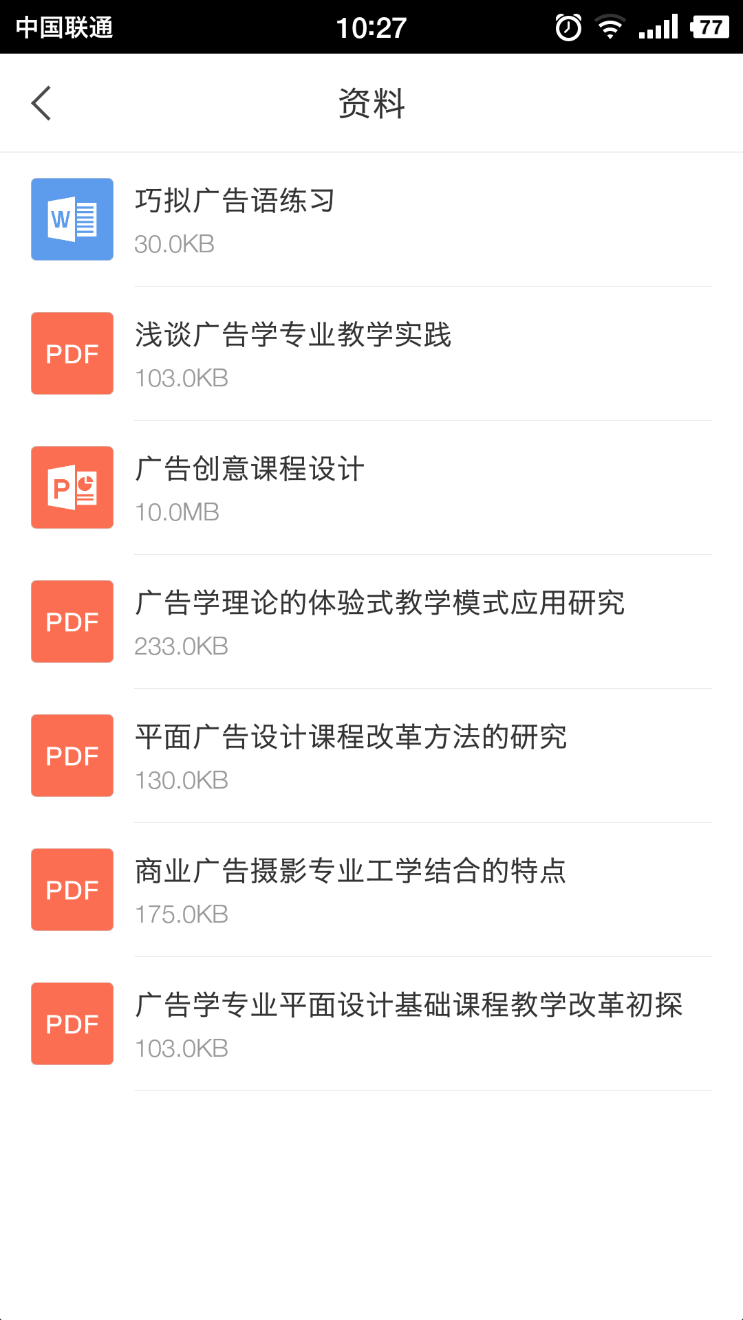 5.2.如何在课程群聊中互动群聊会自动显示教师发起的课程互动，学生和教师也可以在群里中畅所欲言，进行沟通学习。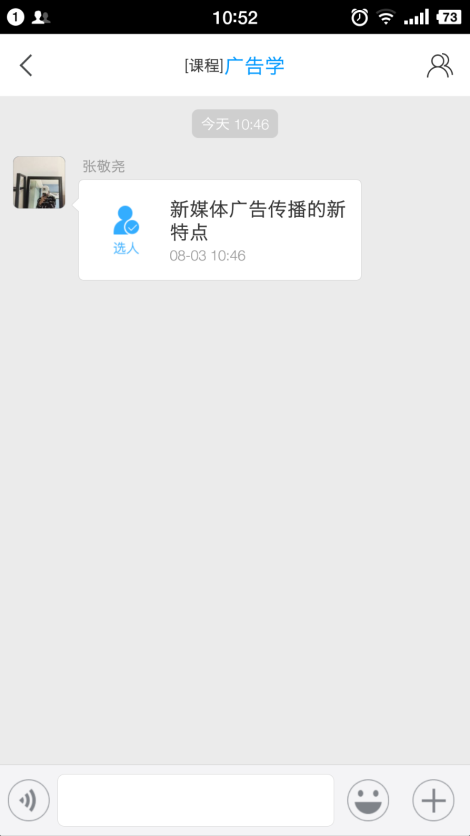 5.3.如何查看该课程的学习记录学习记录会将你参与该课程的活动记录进行统计，学生可据此查看课程的学习情况。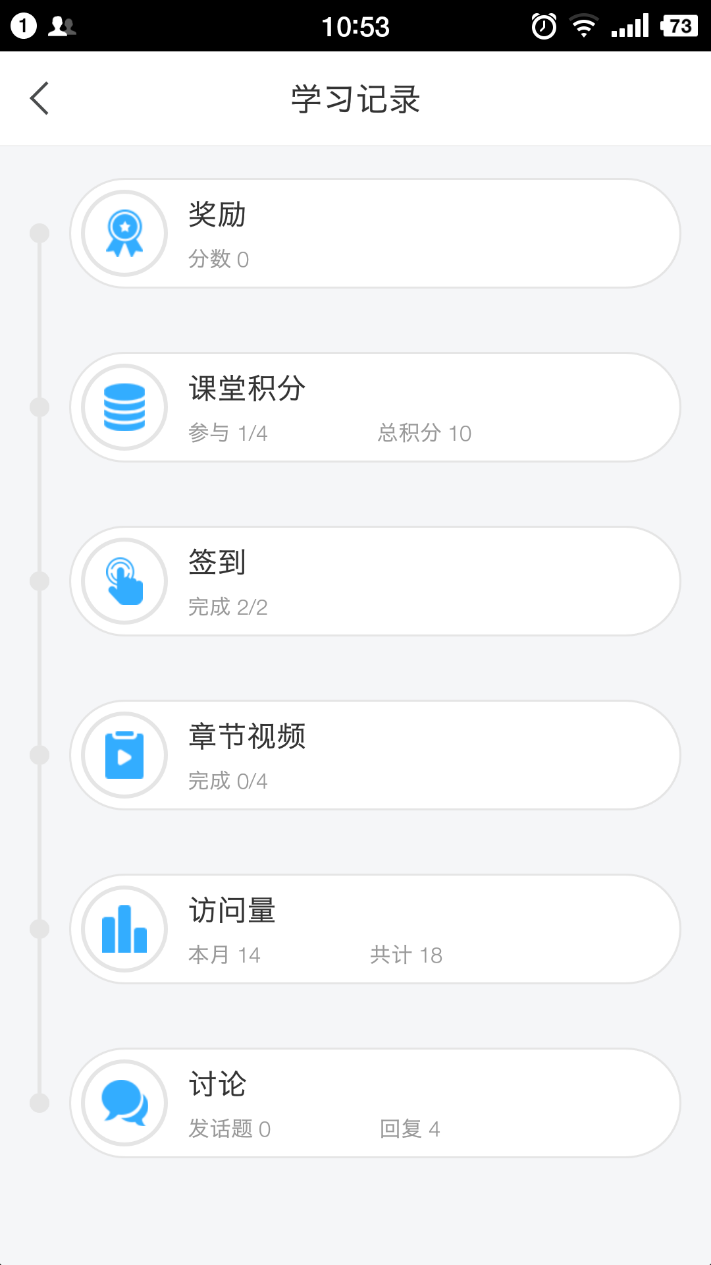 六、课程讨论6.1.如何进行课程讨论讨论将显示教师或同学发起的话题，对该课程进行问题的答疑与讨论。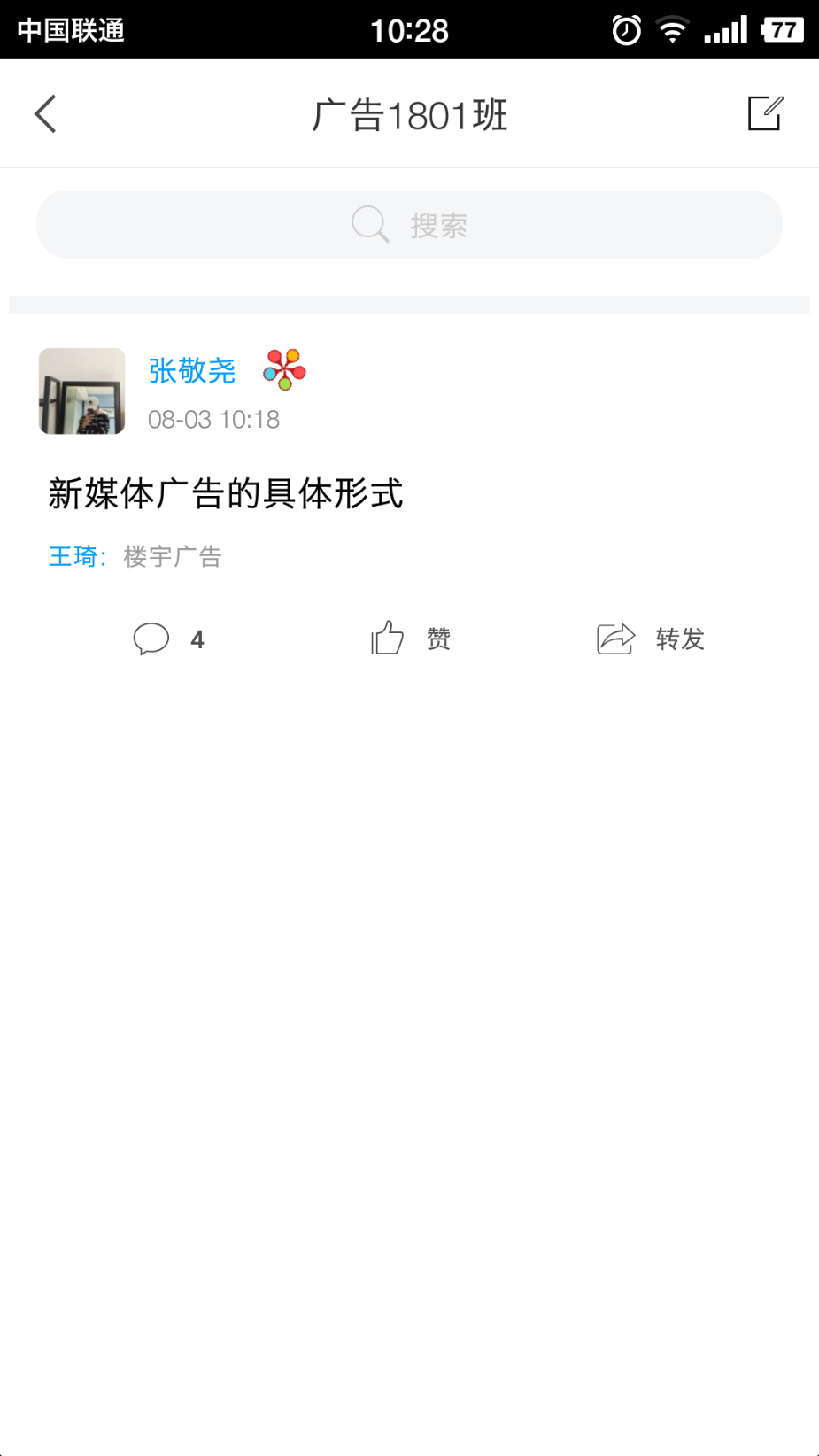 